Komplett-Angebot auch für Bauelemente aus Aluminium Winkhaus auf der Polyclose 2020 in GentHolz, Kunststoff und Aluminium sind die führenden Werkstoffe für den Bau von Fenstern und Türen. Als erfahrener Partner des Bauelemente-Profis bietet Winkhaus für alle drei Materialien passenden Lösungen: Hochwertige Fensterbeschläge, leistungsfähige Sicherheits-Tür-Verriegelungen und komfortable Zutrittsorganisation. Auf der Polyclose in Gent stehen diesmal am Stand 1534 in Halle 1 die Systeme für Aluminiumelemente im Vordergrund.Speziell für Aluminiumfenster entwickelte Winkhaus das Beschlagsystem aluPilot. Das System richtet sich an Fensterbauer, die auf einfache Weise ihre Effizienz deutlich steigern möchten. Denn mit seinem innovativen Konzept beschleunigt aluPilot den Anschlag eines Aluminiumfensters um bis zu 10 Minuten. Als Dreh-, Dreh-Kipp- sowie Kipp-vor-Dreh-Beschlagsystem ist es für die unterschiedlichsten Fenster mit Aluminium-Euronut geeignet. Auch der steigenden Nachfrage nach Einbruchschutz trägt aluPilot Rechnung. Mit dem nach QM 328 zertifizierten Beschlag können einbruchhemmende Fenster der Klassen RC2 und RC3 realisiert werden. Der Vertrieb der Bauteile erfolgt über Systemhäuser.Auch für große Formate und flächenbündige Fenster aus Aluminium präsentiert Winkhaus mit aluPilot Giant, aluPilot Topstar und activPilot Topstar für Aluminiumprofile zeitgemäße Lösungen. Sicherheits-Tür-Verriegelungen und Schließsysteme für Aluminiumhaustüren runden das vielseitige Angebot für Besucher ab. Die traditionsreiche europäischen Fachmesse für Fenster-, Tür-, Fassaden- und Zugangstechnik findet vom 15. bis 17. Januar 2020 in Gent statt.Bild: Innovative und effiziente Lösungen für Aluminiumfenster stehen am  Winkhaus Stand in Gent im Rampenlicht. Bild: Winkhaus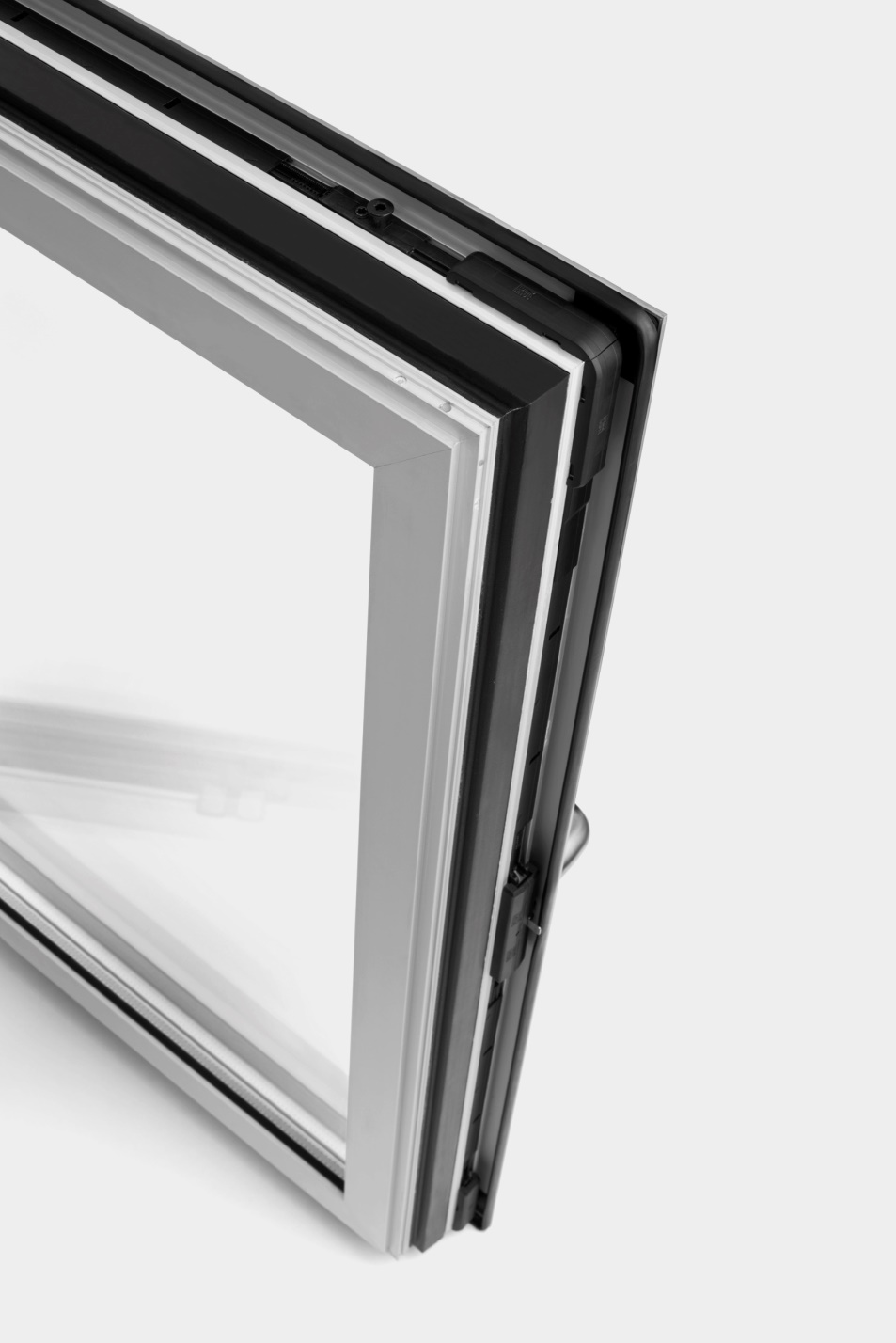 